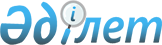 О внесении изменений в решение маслихата от 27 декабря 2013 года № 93 "О бюджете Денисовского района на 2014-2016 годы"Решение маслихата Денисовского района Костанайской области от 5 августа 2014 года № 58. Зарегистрировано Департаментом юстиции Костанайской области 11 августа 2014 года № 4994

      В соответствии с подпунктом 1) пункта 1 статьи 6 Закона Республики Казахстан от 23 января 2001 года "О местном государственном управлении и самоуправлении в Республике Казахстан", со статьями 106, 109 Бюджетного кодекса Республики Казахстан от 4 декабря 2008 года, на основании решения Костанайского областного маслихата от 25 июля 2014 года № 302 "О внесении изменений в решение маслихата от 18 декабря 2013 года № 223 "Об областном бюджете Костанайской области на 2014 - 2016 годы" (зарегистрировано в Реестре государственной регистрации нормативных правовых актов под № 4963) Денисовский районный маслихат РЕШИЛ:



      1. Внести в решение маслихата от 27 декабря 2013 года № 93 "О бюджете Денисовского района на 2014 - 2016 годы" (зарегистрировано в Реестре государственной регистрации нормативных правовых актов под № 4381, опубликовано 16 января 2014 года в газете "Наше время") следующие изменения:



      пункт 1 указанного решения изложить в новой редакции:



      "1. Утвердить бюджет Денисовского района на 2014 - 2016 годы согласно приложениям 1, 2 и 3 соответственно, в том числе на 2014 год в следующих объемах:



      1) доходы – 3062816,6 тысячи тенге, в том числе по:

      налоговым поступлениям – 533022,0 тысячи тенге;

      неналоговым поступлениям – 4143,0 тысяч тенге;

      поступлениям от продажи основного капитала – 17332,0 тысячи тенге;

      поступлениям трансфертов – 2508319,6 тысяч тенге;



      2) затраты – 3070012,0 тысяч тенге;



      3) чистое бюджетное кредитование – 40246,9 тысяч тенге, в том числе:

      бюджетные кредиты – 46737,0 тысяч тенге;

      погашение бюджетных кредитов – 6490,1 тысяч тенге;



      4) сальдо по операциям с финансовыми активами – 0,0 тысяч тенге;



      5) дефицит (профицит) бюджета – -47442,3 тысячи тенге;



      6) финансирование дефицита (использование профицита) бюджета – 47442,3 тысячи тенге.";



      пункт 5-1 указанного решения изложить в новой редакции:



      "5-1. Учесть, что в районном бюджете на 2014 год предусмотрено поступление целевых текущих трансфертов из областного бюджета, в том числе:

      на увеличение размера социальной помощи на бытовые нужды участникам и инвалидам Великой Отечественной войны с 1 мая 2014 года с 6 до 10 месячных расчетных показателей;

      на развитие городов и сельских населенных пунктов в рамках Дорожной карты занятости 2020 на 2014-2015 годы.";



      пункт 6-1 указанного решения изложить в новой редакции:



      "6-1. Учесть, что в бюджете района на 2014 год предусмотрен возврат целевых трансфертов на сумму 642,9 тысячи тенге, в том числе:

      в республиканский бюджет в сумме 642,0 тысячи тенге;

      в областной бюджет в сумме 0,9 тысяч тенге.".



      Приложения 1, 4 к указанному решению изложить в новой редакции согласно приложениям 1, 2 к настоящему решению.



      2. Настоящее решение вводится в действие с 1 января 2014 года.      Председатель внеочередной

      сессии районного маслихата                 А. Мурзабаев      Секретарь Денисовского

      районного маслихата                        А. Мурзабаев      СОГЛАСОВАНО:      Исполняющая обязанности

      руководителя государственного

      учреждения "Отдел экономики и

      финансов акимата Денисовского

      района"

      _______________ Жанпиисова М.В.

Приложение 1       

к решению маслихата    

от 5 августа 2014 года № 58 Приложение 1        

к решению маслихата     

от 27 декабря 2013 года № 93  Бюджет Денисовского района

на 2014 год

Приложение 2        

к решению маслихата     

от 5 августа 2014 года № 58 Приложение 4       

к решению маслихата    

от 27 декабря 2013 года № 93  Перечень бюджетных программ аппаратов

акима поселка, села, сельского округа

на 2014 год
					© 2012. РГП на ПХВ «Институт законодательства и правовой информации Республики Казахстан» Министерства юстиции Республики Казахстан
				КатегорияКатегорияКатегорияКатегорияСумма,

тысяч

тенгеКлассКлассКлассСумма,

тысяч

тенгеПодклассПодклассСумма,

тысяч

тенгеНаименованиеСумма,

тысяч

тенгеДоходы3062816,61Налоговые поступления533022,011Подоходный налог235407,0112Индивидуальный подоходный налог235407,013Социальный налог137053,0131Социальный налог137053,014Налоги на собственность139800,0141Налоги на имущество91200,0143Земельный налог8389,0144Налог на транспортные средства36011,0145Единый земельный налог4200,015Внутренние налоги на товары, работы и услуги18165,0152Акцизы2071,0153Поступления за использование природных и других ресурсов11827,0154Сборы за ведение предпринимательской и профессиональной деятельности4202,0155Налог на игорный бизнес65,017Прочие налоги27,0171Прочие налоги27,018Обязательные платежи, взимаемые за совершение юридически значимых действий и (или) выдачу документов уполномоченными на то государственными органами или должностными лицами2570,0181Государственная пошлина2570,02Неналоговые поступления4143,021Доходы от государственной собственности1196,0215Доходы от аренды имущества, находящегося в государственной собственности1196,022Поступления от реализации товаров (работ, услуг) государственными учреждениями, финансируемыми из государственного бюджета12,0221Поступления от реализации товаров (работ, услуг) государственными учреждениями, финансируемыми из государственного бюджета12,026Прочие неналоговые поступления2935,0261Прочие неналоговые поступления2935,03Поступления от продажи основного капитала17332,031Продажа государственного имущества, закрепленного за государственными учреждениями10499,0311Продажа государственного имущества, закрепленного за государственными учреждениями10499,033Продажа земли и нематериальных активов6833,0331Продажа земли5833,0332Продажа нематериальных активов1000,04Поступления трансфертов2508319,642Трансферты из вышестоящих органов государственного управления2508319,6422Трансферты из областного бюджета2508319,6Функциональная группаФункциональная группаФункциональная группаФункциональная группаФункциональная группаСумма,

тысяч

тенгеФункциональная подгруппаФункциональная подгруппаФункциональная подгруппаФункциональная подгруппаСумма,

тысяч

тенгеАдминистратор бюджетных программАдминистратор бюджетных программАдминистратор бюджетных программСумма,

тысяч

тенгеПрограммаПрограммаСумма,

тысяч

тенгеНаименованиеСумма,

тысяч

тенгеЗатраты3070012,001Государственные услуги общего характера223627,01Представительные, исполнительные и другие органы, выполняющие общие функции государственного управления205552,0112Аппарат маслихата района (города областного значения)13873,0001Услуги по обеспечению деятельности маслихата района (города областного значения)13873,0122Аппарат акима района (города областного значения)72878,0001Услуги по обеспечению деятельности акима района (города областного значения)60899,0003Капитальные расходы государственного органа11979,0123Аппарат акима района в городе, города районного значения, поселка, села, сельского округа118801,0001Услуги по обеспечению деятельности акима района в городе, города районного значения, поселка, села, сельского округа115301,0022Капитальные расходы государственного органа3500,02Финансовая деятельность1352,0459Отдел экономики и финансов района (города областного значения)1352,0010Приватизация, управление коммунальным имуществом, постприватизационная деятельность и регулирование споров, связанных с этим535,0011Учет, хранение, оценка и реализация имущества, поступившего в коммунальную собственность817,09Прочие государственные услуги общего характера16723,0459Отдел экономики и финансов района (города областного значения)16723,0001Услуги по реализации государственной политики в области формирования и развития экономической политики, государственного планирования, исполнения бюджета и управления коммунальной собственностью района (города областного значения)16723,002Оборона3408,01Военные нужды3008,0122Аппарат акима района (города областного значения)3008,0005Мероприятия в рамках исполнения всеобщей воинской обязанности3008,02Организация работы по чрезвычайным ситуациям400,0122Аппарат акима района (города областного значения)400,0006Предупреждение и ликвидация чрезвычайных ситуаций масштаба района (города областного значения)200,0007Мероприятия по профилактике и тушению степных пожаров районного (городского) масштаба, а также пожаров в населенных пунктах, в которых не созданы органы государственной противопожарной службы200,004Образование1160651,01Дошкольное воспитание и обучение108444,0464Отдел образования района (города областного значения)108444,0009Обеспечение деятельности организаций дошкольного воспитания и обучения55221,0040Реализация государственного образовательного заказа в дошкольных организациях образования53223,02Начальное, основное среднее и общее среднее образование1014216,0123Аппарат акима района в городе, города районного значения, поселка, села, сельского округа655,0005Организация бесплатного подвоза учащихся до школы и обратно в сельской местности655,0464Отдел образования района (города областного значения)1013561,0003Общеобразовательное обучение987912,0006Дополнительное образование для детей25649,09Прочие услуги в области образования37991,0464Отдел образования района (города областного значения)37991,0001Услуги по реализации государственной политики на местном уровне в области образования9251,0005Приобретение и доставка учебников, учебно-методических комплексов для государственных учреждений образования района (города областного значения)7981,0012Капитальные расходы государственного органа2400,0015Ежемесячная выплата денежных средств опекунам (попечителям) на содержание ребенка-сироты (детей-сирот), и ребенка (детей), оставшегося без попечения родителей 7160,0067Капитальные расходы подведомственных государственных учреждений и организаций11199,006Социальная помощь и социальное обеспечение73628,42Социальная помощь56395,4451Отдел занятости и социальных программ района (города областного значения)56395,4002Программа занятости6690,0005Государственная адресная социальная помощь1848,0006Оказание жилищной помощи982,0007Социальная помощь отдельным категориям нуждающихся граждан по решениям местных представительных органов14270,4010Материальное обеспечение детей-инвалидов, воспитывающихся и обучающихся на дому519,0014Оказание социальной помощи нуждающимся гражданам на дому14983,0016Государственные пособия на детей до 18 лет15566,0017Обеспечение нуждающихся инвалидов обязательными гигиеническими средствами и предоставление услуг специалистами жестового языка, индивидуальными помощниками в соответствии с индивидуальной программой реабилитации инвалида1537,09Прочие услуги в области социальной помощи и социального обеспечения17233,0451Отдел занятости и социальных программ района (города областного значения)16408,0001Услуги по реализации государственной политики на местном уровне в области обеспечения занятости и реализации социальных программ для населения15960,0011Оплата услуг по зачислению, выплате и доставке пособий и других социальных выплат448,0458Отдел жилищно-коммунального хозяйства, пассажирского транспорта и автомобильных дорог района (города областного значения)825,0050Реализация Плана мероприятий по обеспечению прав и улучшению качества жизни инвалидов825,007Жилищно-коммунальное хозяйство1139510,41Жилищное хозяйство5730,0458Отдел жилищно-коммунального хозяйства, пассажирского транспорта и автомобильных дорог района (города областного значения)5546,0003Организация сохранения государственного жилищного фонда5336,0005Снос аварийного и ветхого жилья210,0464Отдел образования района (города областного значения)184,0026Ремонт объектов в рамках развития городов и сельских населенных пунктов по Дорожной карте занятости 2020184,02Коммунальное хозяйство1111943,2466Отдел архитектуры, градостроительства и строительства района (города областного значения)1111943,2006Развитие системы водоснабжения и водоотведения502405,3058Развитие системы водоснабжения и водоотведения в сельских населенных пунктах609537,93Благоустройство населенных пунктов21837,2123Аппарат акима района в городе, города районного значения, поселка, села, сельского округа21389,2008Освещение улиц населенных пунктов3379,0011Благоустройство и озеленение населенных пунктов18010,2458Отдел жилищно-коммунального хозяйства, пассажирского транспорта и автомобильных дорог района (города областного значения)448,0016Обеспечение санитарии населенных пунктов448,008Культура, спорт, туризм и информационное пространство102380,01Деятельность в области культуры33700,0455Отдел культуры и развития языков района (города областного значения)33700,0003Поддержка культурно-досуговой работы33700,02Спорт19163,0465Отдел физической культуры и спорта района (города областного значения)19163,0001Услуги по реализации государственной политики на местном уровне в сфере физической культуры и спорта5036,0005Развитие массового спорта и национальных видов спорта 9610,0006Проведение спортивных соревнований на районном (города областного значения) уровне845,0007Подготовка и участие членов сборных команд района (города областного значения) по различным видам спорта на областных спортивных соревнованиях3672,03Информационное пространство38238,0455Отдел культуры и развития языков района (города областного значения)36128,0006Функционирование районных (городских) библиотек32032,0007Развитие государственного языка и других языков народа Казахстана4096,0456Отдел внутренней политики района (города областного значения)2110,0002Услуги по проведению государственной информационной политики через газеты и журналы1500,0005Услуги по проведению государственной информационной политики через телерадиовещание610,09Прочие услуги по организации культуры, спорта, туризма и информационного пространства11279,0455Отдел культуры и развития языков района (города областного значения)6329,0001Услуги по реализации государственной политики на местном уровне в области развития языков и культуры6177,0032Капитальные расходы подведомственных государственных учреждений и организаций152,0456Отдел внутренней политики района (города областного значения)4950,0001Услуги по реализации государственной политики на местном уровне в области информации, укрепления государственности и формирования социального оптимизма граждан4736,0003Реализация мероприятий в сфере молодежной политики214,009Топливно-энергетический комплекс и недропользование105551,09Прочие услуги в области топливно-энергетического комплекса и недропользования105551,0466Отдел архитектуры, градостроительства и строительства района (города областного значения)105551,0009Развитие теплоэнергетической системы105551,010Сельское, водное, лесное, рыбное хозяйство, особо охраняемые природные территории, охрана окружающей среды и животного мира, земельные отношения87767,01Сельское хозяйство21095,0459Отдел экономики и финансов района(города областного значения)9748,0099Реализация мер по оказанию социальной поддержки специалистов9748,0473Отдел ветеринарии района (города областного значения)11347,0001Услуги по реализации государственной политики на местном уровне в сфере ветеринарии5493,0006Организация санитарного убоя больных животных5324,0007Организация отлова и уничтожения бродячих собак и кошек183,0010Проведение мероприятий по идентификации сельскохозяйственных животных347,06Земельные отношения9359,0463Отдел земельных отношений района (города областного значения)9359,0001Услуги по реализации государственной политики в области регулирования земельных отношений на территории района (города областного значения)6672,0004Организация работ по зонированию земель350,0007Капитальные расходы государственного органа2337,09Прочие услуги в области сельского, водного, лесного, рыбного хозяйства, охраны окружающей среды и земельных отношений57313,0473Отдел ветеринарии района (города областного значения)57313,0011Проведение противоэпизоотических мероприятий57313,011Промышленность, архитектурная, градостроительная и строительная деятельность8571,42Архитектурная, градостроительная и строительная деятельность8571,4466Отдел архитектуры, градостроительства и строительства района (города областного значения)8571,4001Услуги по реализации государственной политики в области строительства, улучшения архитектурного облика городов, районов и населенных пунктов области и обеспечению рационального и эффективного градостроительного освоения территории района (города областного значения)8491,4015Капитальные расходы государственного органа80,012Транспорт и коммуникации109306,01Автомобильный транспорт109306,0123Аппарат акима района в городе, города районного значения, поселка, села, сельского округа2950,0013Обеспечение функционирования автомобильных дорог в городах районного значения, поселках, селах, сельских округах2950,0458Отдел жилищно-коммунального хозяйства, пассажирского транспорта и автомобильных дорог района (города областного значения)106356,0023Обеспечение функционирования автомобильных дорог106356,013Прочие54958,03Поддержка предпринимательской деятельности и защита конкуренции1200,0454Отдел предпринимательства и сельского хозяйства района (города областного значения)1200,0006Поддержка предпринимательской деятельности1200,09Прочие53758,0123Аппарат акима района в городе, города районного значения, поселка, села, сельского округа13835,0040Реализация мер по содействию экономическому развитию регионов в рамках Программы "Развитие регионов"13835,0454Отдел предпринимательства и сельского хозяйства района (города областного значения)11430,0001Услуги по реализации государственной политики на местном уровне в области развития предпринимательства и сельского хозяйства11430,0458Отдел жилищно-коммунального хозяйства, пассажирского транспорта и автомобильных дорог района (города областного значения)20835,0001Услуги по реализации государственной политики на местном уровне в области жилищно-коммунального хозяйства, пассажирского транспорта и автомобильных дорог14090,0067Капитальные расходы подведомственных государственных учреждений и организаций6745,0459Отдел экономики и финансов района (города областного значения)2700,0012Резерв местного исполнительного органа района (города областного значения)2700,0464Отдел образования района (города областного значения)4958,0041Реализация мер по содействию экономическому развитию регионов в рамках Программы "Развитие регионов"4958,014Обслуживание долга10,91Обслуживание долга10,9459Отдел экономики и финансов района (города областного значения)10,9021Обслуживание долга местных исполнительных органов по выплате вознаграждений и иных платежей по займам из областного бюджета10,915Трансферты642,91Трансферты642,9459Отдел экономики и финансов района (города областного значения)642,9006Возврат неиспользованных (недоиспользованных) целевых трансфертов642,9IIIЧистое бюджетное кредитование40246,9Бюджетные кредиты46737,010Сельское, водное, лесное, рыбное хозяйство, особо охраняемые природные территории, охрана окружающей среды и животного мира, земельные отношения46737,01Сельское хозяйство46737,0459Отдел экономики и финансов района (города областного значения)46737,0018Бюджетные кредиты для реализации мер социальной поддержки специалистов46737,0КатегорияКатегорияКатегорияКатегорияКатегорияСумма,

тысяч

тенгеКлассКлассКлассКлассСумма,

тысяч

тенгеПодклассПодклассПодклассСумма,

тысяч

тенгеНаименованиеСумма,

тысяч

тенге5Погашение бюджетных кредитов6490,11Погашение бюджетных кредитов6490,11Погашение бюджетных кредитов, выданных из государственного бюджета6490,113Погашение бюджетных кредитов, выданных из местного бюджета физическим лицам6490,1IVСальдо по операциям с финансовыми активами0,0VДефицит (профицит) бюджета-47442,3VIФинансирование дефицита (использование профицита) бюджета47442,3Функциональная группаФункциональная группаФункциональная группаФункциональная группаФункциональная группаСумма,

тысяч

тенгеФункциональная подгруппаФункциональная подгруппаФункциональная подгруппаФункциональная подгруппаСумма,

тысяч

тенгеАдминистратор бюджетных программАдминистратор бюджетных программАдминистратор бюджетных программСумма,

тысяч

тенгеПрограммаПрограммаСумма,

тысяч

тенгеНаименованиеСумма,

тысяч

тенгеГосударственное учреждение "Аппарат акима Денисовского сельского округа"53898,201Государственные услуги общего характера17178,01Представительные, исполнительные и другие органы, выполняющие общие функции государственного управления17178,0123Аппарат акима района в городе, города районного значения, поселка, села, сельского округа17178,0001Услуги по обеспечению деятельности акима района в городе, города районного значения, поселка, села, сельского округа17178,004Образование204,02Начальное, основное среднее и общее среднее образование204,0123Аппарат акима района в городе, города районного значения, поселка, села, сельского округа204,0005Организация бесплатного подвоза учащихся до школы и обратно в сельской местности204,007Жилищно-коммунальное хозяйство19731,23Благоустройство населенных пунктов19731,2123Аппарат акима района в городе, города районного значения, поселка, села, сельского округа19731,2008Освещение улиц населенных пунктов1721,0011Благоустройство и озеленение населенных пунктов18010,212Транспорт и коммуникации2950,01Автомобильный транспорт2950,0123Аппарат акима района в городе, города районного значения, поселка, села, сельского округа2950,0013Обеспечение функционирования автомобильных дорог в городах районного значения, поселках, селах, сельских округах2950,013Прочие13835,09Прочие13835,0123Аппарат акима района в городе, города районного значения, поселка, села, сельского округа13835,0040Реализация мер по содействию экономическому развитию регионов в рамках Программы "Развитие регионов"13835,0Государственное учреждение "Аппарат акима Тельманского сельского округа"9522,001Государственные услуги общего характера9081,01Представительные, исполнительные и другие органы, выполняющие общие функции государственного управления9081,0123Аппарат акима района в городе, города районного значения, поселка, села, сельского округа9081,0001Услуги по обеспечению деятельности акима района в городе, города районного значения, поселка, села, сельского округа9081,007Жилищно-коммунальное хозяйство441,03Благоустройство населенных пунктов441,0123Аппарат акима района в городе, города районного значения, поселка, села, сельского округа 441,0008Освещение улиц населенных пунктов441,0Государственное учреждение "Аппарат акима Приреченского сельского округа"8149,001Государственные услуги общего характера7698,01Представительные, исполнительные и другие органы, выполняющие общие функции государственного управления7698,0123Аппарат акима района в городе, города районного значения, поселка, села, сельского округа7698,0001Услуги по обеспечению деятельности акима района в городе, города районного значения, поселка, села, сельского округа7698,004Образование451,02Начальное, основное среднее и общее среднее образование451,0123Аппарат акима района в городе, города районного значения, поселка, села, сельского округа451,0005Организация бесплатного подвоза учащихся до школы и обратно в сельской местности451,0Государственное учреждение "Аппарат акима Архангельского сельского округа"6812,001Государственные услуги общего характера6812,01Представительные, исполнительные и другие органы, выполняющие общие функции государственного управления6812,0123Аппарат акима района в городе, города районного значения, поселка, села, сельского округа6812,0001Услуги по обеспечению деятельности акима района в городе, города районного значения, поселка, села, сельского округа6812,0Государственное учреждение "Аппарат акима Аршалинского сельского округа"7726,001Государственные услуги общего характера7533,01Представительные, исполнительные и другие органы, выполняющие общие функции государственного управления7533,0123Аппарат акима района в городе, города районного значения, поселка, села, сельского округа7533,0001Услуги по обеспечению деятельности акима района в городе, города районного значения, поселка, села, сельского округа7533,007Жилищно-коммунальное хозяйство193,03Благоустройство населенных пунктов193,0123Аппарат акима района в городе, города районного значения, поселка, села, сельского округа 193,0008Освещение улиц населенных пунктов193,0Государственное учреждение "Аппарат акима Аятского сельского округа"8899,001Государственные услуги общего характера8706,01Представительные, исполнительные и другие органы, выполняющие общие функции государственного управления8706,0123Аппарат акима района в городе, города районного значения, поселка, села, сельского округа8706,0001Услуги по обеспечению деятельности акима района в городе, города районного значения, поселка, села, сельского округа8706,007Жилищно-коммунальное хозяйство193,03Благоустройство населенных пунктов193,0123Аппарат акима района в городе, города районного значения, поселка, села, сельского округа 193,0008Освещение улиц населенных пунктов193,0Государственное учреждение "Аппарат акима Зааятского сельского округа"7681,001Государственные услуги общего характера7681,01Представительные, исполнительные и другие органы, выполняющие общие функции государственного управления7681,0123Аппарат акима района в городе, города районного значения, поселка, села, сельского округа7681,0001Услуги по обеспечению деятельности акима района в городе, города районного значения, поселка, села, сельского округа7681,0Государственное учреждение "Аппарат акима Комаровского сельского округа"7730,001Государственные услуги общего характера7588,01Представительные, исполнительные и другие органы, выполняющие общие функции государственного управления7588,0123Аппарат акима района в городе, города районного значения, поселка, села, сельского округа7588,0001Услуги по обеспечению деятельности акима района в городе, города районного значения, поселка, села, сельского округа7588,007Жилищно-коммунальное хозяйство142,03Благоустройство населенных пунктов142,0123Аппарат акима района в городе, города районного значения, поселка, села, сельского округа 142,0008Освещение улиц населенных пунктов142,0Государственное учреждение "Аппарат акима Крымского сельского округа"6095,001Государственные услуги общего характера6095,01Представительные, исполнительные и другие органы, выполняющие общие функции государственного управления6095,0123Аппарат акима района в городе, города районного значения, поселка, села, сельского округа6095,0001Услуги по обеспечению деятельности акима района в городе, города районного значения, поселка, села, сельского округа6095,0Государственное учреждение "Аппарат акима Красноармейского сельского округа"9210,001Государственные услуги общего характера9210,01Представительные, исполнительные и другие органы, выполняющие общие функции государственного управления9009,0123Аппарат акима района в городе, города районного значения, поселка, села, сельского округа9009,0001Услуги по обеспечению деятельности акима района в городе, города районного значения, поселка, села, сельского округа7449,0022Капитальные расходы государственного органа1560,007Жилищно-коммунальное хозяйство201,03Благоустройство населенных пунктов201,0123Аппарат акима района в городе, города районного значения, поселка, села, сельского округа 201,0008Освещение улиц населенных пунктов201,0Государственное учреждение "Аппарат акима Покровского сельского округа"7103,001Государственные услуги общего характера6936,01Представительные, исполнительные и другие органы, выполняющие общие функции государственного управления6936,0123Аппарат акима района в городе, города районного значения, поселка, села, сельского округа6936,0001Услуги по обеспечению деятельности акима района в городе, города районного значения, поселка, села, сельского округа6936,007Жилищно-коммунальное хозяйство167,03Благоустройство населенных пунктов167,0123Аппарат акима района в городе, города районного значения, поселка, села, сельского округа 167,0008Освещение улиц населенных пунктов167,0Государственное учреждение "Аппарат акима Свердловского сельского округа"7165,001Государственные услуги общего характера7037,01Представительные, исполнительные и другие органы, выполняющие общие функции государственного управления7037,0123Аппарат акима района в городе, города районного значения, поселка, села, сельского округа7037,0001Услуги по обеспечению деятельности акима района в городе, города районного значения, поселка, села, сельского округа7037,007Жилищно-коммунальное хозяйство128,03Благоустройство населенных пунктов128,0123Аппарат акима района в городе, города районного значения, поселка, села, сельского округа 128,0008Освещение улиц населенных пунктов128,0Государственное учреждение "Аппарат акима Тобольского сельского округа"9223,001Государственные услуги общего характера9223,01Представительные, исполнительные и другие органы, выполняющие общие функции государственного управления9223,0123Аппарат акима района в городе, города районного значения, поселка, села, сельского округа9223,0001Услуги по обеспечению деятельности акима района в городе, города районного значения, поселка, села, сельского округа7283,0022Капитальные расходы государственного органа1940,0Государственное учреждение "Аппарат акима села Перелески"8417,001Государственные услуги общего характера8224,01Представительные, исполнительные и другие органы, выполняющие общие функции государственного управления8224,0123Аппарат акима района в городе, города районного значения, поселка, села, сельского округа8224,0001Услуги по обеспечению деятельности акима района в городе, города районного значения, поселка, села, сельского округа8224,007Жилищно-коммунальное хозяйство193,03Благоустройство населенных пунктов193,0123Аппарат акима района в городе, города районного значения, поселка, села, сельского округа193,0008Освещение улиц населенных пунктов193,0